The Grand and Glorious Order of Hillbilly DegreeRequest for Hosting Imperial Convention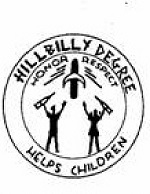 Date: 	Please use this letter to request that Clan#  Of:  Shrine Center, do hereby request to host the Imperial Hillbilly convention for: (Year – Month – Days)  .	We also agree to ALL the rules set out by the Imperial Clan on hosting a convention.	Our shrine center also agrees to have a member of our Clan at the next Imperial Convention for a formal presentation and approval of request by membership body attending that convention.	By attaching my name and signature as Potentate of the year requested, we agree to ALL of the above conditions.Respectfully YoursCurrent Position Held: ____________________________________Date: 